3.1.6. Vacature eigen onderneming.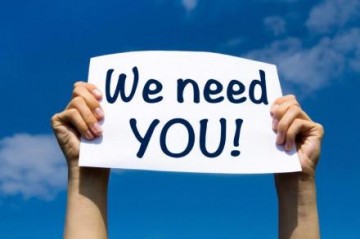 Schrijf in onderstaand tekstblok een vacature voor een functie binnen jullie bedrijf. 